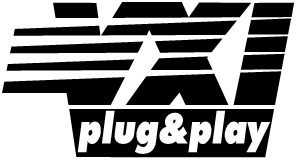 Systems AllianceVPP-8VXI Module/Mainframe to Receiver InterconnectionJune 1995Revision 2.0Systems AllianceVPP-8 Revision HistoryThis section is an overview of the revision history of the VPP-8 specificationRevision 1.0  OriginalRevision 1.1  October 31, 1994This revision includes adding tolerances to Figure B, page 11Revision 2.0  June 2, 1995This revision includes the addition of Section 4.5 and Figure D, as well as typographical corrections to comply with other VPP documentation. NOTICEThe VXI Module/Mainframe to Receiver Interconnection Specification (VPP-8) is authored by the VXIplug&play Systems Alliance member companies.  For a vendor membership roster list, please contact The VXIplug&play Systems Alliance at 6504 Bridge Point Parkway, Austin, Texas, 78730.For feedback or more information on this specification you may contact the VXIplug&play Systems Alliance at 6504 Bride Point Parkway, Austin, Texas, 78730.This document is a working draft and is the property of the VXIplug&play Systems Alliance member companies.  The information contained in this document is subject to change without notice.The VXIplug&play Systems Alliance and its member companies make no warranty of any kind with regard to this material, including, but not limited to, the implied warranties of merchantability and fitness for a particular purpose.  The VXIplug&play Systems Alliance and its member companies shall not be liable for errors contained herein or for incidental or consequential damages in connection with the furnishing, performance, or use of this material.TRADEMARKSProduct and company names are trademarks or tradenames of their respective companies.  No investigation has been made of common-law trademark rights in any work.Contents_________________________________________________________________________________Section 1: Introduction to the VXIplug&play Systems Alliance	1.1 Formation										3	1.2 Objectives and charter								3	1.3 Specifications									3Section 2: Overview of VXI Module/Mainframe to Receiver Interconnection Specification	2.1 Introduction									4	2.2 Objectives of the specification							4	2.3 Audience to the specification							4	2.4 Scope and Organization of the specification					4	2.5 Application of this specification							5	2.6 References										5	2.7 Conventions									5	2.8 Communications									6Section 3: Introduction to VXI Module/Mainframe to Receiver Interconnection	3.1 Introduction									7	3.2 The VXI Standard									7	3.3 VXI Module Integration								7	3.4 Need for Further Standards							7Section 4: Requirements for VXI Module/Mainframe to Receiver Interconnection	4.1 Introduction									8	4.2 VXI Module Front Panel Design							8		Figure A: VXI Module Specification Sheet					9	4.3 VXI mainframe design								10		Figure B : Mainframe Mounting Flange Layout				11		Figure C:  Mainframe VXI Module Recess					12	4.4 Receiver Interconnection Design							13	4.5 Receiver Module Specification							13		Figure D: Receiver Module Configuration					14Graphical Glossary of Terms								15Section 1Introduction to the VXIplug&play Systems Alliance_________________________________________________________________________________1.1 FormationThe VXIplug&play Systems Alliance was formed on September 22, 1993.  The founding members of the alliance are leading vendors of VXI technology and products.  The VXIplug&play Systems Alliance is an open organization: its membership is open to both vendors and users of VXI technology.  Since its formation, many additional vendors and users have joined the alliance and now participate in its activities.1.2 Objectives and CharterThe objective of the VXIplug&play Systems Alliance is to increase ease of use for end users of VXI technology.  The alliance members share a common commitment to end user success with open, multi-vendor VXI systems.  The alliance members also share a common vision for multi-vendor system architecture, including both hardware and system-level software.  This common vision enables the members to work together to define and implement standards, guidelines, and practices for system-level issues beyond the scope of the VXIbus specifications.The intention of the member companies is to accomplish major improvements in ease of use by endorsing and implementing common standards and practices in both hardware and software beyond the scope of the VXIbus specifications.  Both formal and de facto standards are used to define complete system frameworks.  These standard frameworks give end users true "plug and play" interoperability at both the hardware and system software level.1.3 SpecificationsThe VXIplug&play Systems Alliance produces a variety of specifications that address system-level issues beyond the scope of the baseline VXIbus Specifications produced by the VXI Consortium. To organize and keep track of these various specifications, the alliance assigns both a name and a number to each specification.  The number designation for all specifications is VPP-X, where X is a unique number assigned to each specification.  This specification, for example, is entitled VXI Module/Mainframe to Receiver Interconnection, and is assigned the number VPP-8.  Other specifications may be obtained through the VXIplug&play Systems Alliance.Section 2Overview of VXI Module/Mainframe to Receiver Interconnection_________________________________________________________________________________2.1 IntroductionThis section introduces the VXI Module/Mainframe to Receiver Interconnection Specification.  It describes the intended audience and usage of the specification.  It also gives references to other documentation which, although external to this specification, are critical to its understanding.2.2 Objectives of the SpecificationThe goal of the VXI Module/Mainframe to Receiver Interconnection Specification is to ensure that a VXIplug&play system may be utilized without concern for compatibility or interoperability of selected system components.  This specification defines the required mounting structure to ensure that any VXIplug&play compatible interface will mount to a VXIplug&play compatible mainframe.  This specification also mandates the minimum documentation required by vendors of VXI Modules.2.3 Audience for this SpecificationThe primary audience for the VXI Module/Mainframe to Receiver Interconnection specification consists of hardware integrators, or end users who want to implement a system compliant with this specification.  The intent of this specification is to ensure the end user or UUT developer success without prior knowledge of this specification.2.4 Scope and Organization of the SpecificationThis specification is organized in sections.  Each section discusses a particular aspect of the VXIplug&play Systems Alliance standard for VXI Module/Mainframe to Receiver Interconnection requirements.Section 1 explains the VXIplug&play Systems Alliance, its objectives, its charter, and its development of standard documents.Section 2 summarizes this specification and discusses its objectives, audience, scope and organization, application, references, and conventions.Section 3 gives an introduction to the concept of VXI Module/Mainframe to Receiver Interconnection, and includes  the definition of the VXIbus standard.Section 4 defines the requirements when designing the VXI Module/Mainframe to ReceiveInterconnection Device.2.5 Application of this SpecificationThe VXI Module/Mainframe to Receiver Interconnection Specification is designed to ensure the system integrator has an interconnect solution between the VXI instrumentation and the UUT (unit under test)  receiver interface.2.6 ReferencesSeveral other VXIplug&play System Alliance documents and specifications are available.  Those related to this specification and other related documents include:	VPP-1		VXIplug&play Charter Document	VXI-1		VMEbus Extensions for Implementation (IEEE 1155)2.7 ConventionsThe following headings appear on paragraphs throughout this specification. These headings give special meaning to the paragraphs.Rules  must be followed to ensure compatibility with the system framework.  A rule is characterized by the words SHALL or SHALL NOT in bold upper case characters.  These words are not used in this manner for any purpose other than stating rules.Recommendations  consist of advice to implementors which will affect the usability of the final device.  They are included in this standard to draw attention to particular characteristics which the authors believe to be important to end user success.Permissions  are included to authorize specific implementation or uses of system components.  A permission is characterized by the use of the word MAY in bold upper case characters.  These permissions are granted to ensure specific VXI Module/Mainframe to Receiver Interconnection components are well defined and can be tested for compatibility and interoperability.A Note on the text of the specification:  Any text which appears without heading should be considered as description of the standard and how the architecture was intended to operate.  The purpose of this text is to give the reader a deeper understanding of the intentions of the specification including the underlying model and specific required features.  As such, the implementor of this standard should take great care to ensure that a particular implementation does not conflict with the text of the standard.2.8 Communications:                                                                                                                                                                                                                                                                       The VXIplug&play Systems Alliance wants to receive your comments on this specification.  Write to the VXIplug&play Systems Alliance, 6504 Bridge Point Parkway, Austin, Texas, 78730.Section 3Introduction : VXI Module/Mainframe to Receiver Interconnection______________________________________________________3.1 IntroductionThis section gives a detailed description of the VXI Module/Mainframe to Receiver Interconnection Specification.  It describes the need for a standard interconnection and its relationship to other VXIplug&play components.3.2 The VXI StandardThe VXI standard supports the integration of instrumentation from many vendors into a single mainframe.  A primary goal of the VXI standard is interoperability between VXI Modules.  VXI Instrumentation must meet well  defined interface specifications to ensure system compatibility.VXI provides many mechanisms that support instrument interoperability.  It provides a standard backplane electrical interface, standard mechanical packaging, standard system management and communication methods, and limits on local electromagnetic radiation and susceptibility.  All of these requirements guarantee hardware compatibility and interoperability.3.3 VXI Module IntegrationIn order to provide an integrated adapter kit to interconnect  the receiver to the VXI module, pertinent information must be available to the integrator prior to the delivery of finished goods.  To eliminate the need for excessive research, VXI Module vendors and receiver interconnect vendors shall supply the information in a specific format.3.4 Need for Further StandardsAlthough the VXI standard ensured hardware interoperability, it did not address the implementation of cables or adapters to VXI modules.  Because of the broad range of mainframe packaging designs, moving an integrated adapter kit between mainframes and installing a receiver interconnecting device, can pose a challenge.  When two system components do not work together , identifying and resolving the problem can be tedious and difficult for the user.Section 4Requirements: VXI Module/Mainframe to Receiver Interconnection______________________________________________________4.1 IntroductionThis section describes the requirements for developing a VXIplug&play compatible method for mounting a receiver interconnecting  system to a VXI mainframe and VXI Modules.  Where appropriate it references other documents and standards which specifically define these components. Dimensions are in mm (inch).4.2 VXI Module Front Panel DesignA VXI Module may be integrated (wired) and available in an adapter kit form.  Because this kit must be compatible with any VXIplug&play compatible mainframe, the following rules apply:RULE 4.1	The VXI Module front panel thickness SHALL be  2.5  (.098) in accordance with VXI 1.4 specification. Shims MAY be supplied to obtain conformity.RULE 4.2	VXI Module manufacturer SHALL provide (as a minimum) information on each VXI module as detailed in Figure A of this document.  This information SHALL be available at time of order.Figure A. VXI Module Front Panel ConfigurationAs a minimum, the following information is required of each VXI Module manufacturer:1. VXI Module Part no. ____________________2. Front Panel Connector Layout3. Connector Pinouts/Type________________________________________________________________________________________________________________________________________________________________________________________________________________________________________________________________________________________________________________________________________________________________________________________________________________4. Signal Characteristics (V, I, Frequency, etc.)________________________________________________________________________________________________________________________________________________________________________________________________________________________________________________5. Mating Connector Information:		Vendor			P/N________________________________________________________________________________________________________________________________________________________________________________________________________________________________________________________________________________________________________________________________________________________________________________________________________________________________________________________________________________________________4.3 VXI Mainframe DesignVXI mainframe packaging design may vary between vendors; however, the following rules apply for mounting a receiver interconnecting device:Rule 4.3	The mainframe SHALL be designed in accordance with VXI 1.4 specification.Rule 4.4	Each mainframe SHALL be supplied with a pair of VXIplug&play compatible flanges  for mounting receiver interconnecting devices.Rule 4.5	Mounting surface of  flanges SHALL be designed in accordance with specifications detailed in Figure B of this document.NOTE:	The datum is represented by the slot zero VXI module mounting    hole as taken from VXI 1.4 specification, Figure B.29 (12.7 (.500) ) from the intermodule separation plane).When utilizing an integrated adapter kit. a specific recess must be provided on the mainframe:Rule 4.6	 Front panel recess SHALL be  100.58  +/- 2.25 (3.960 +/- .01) from the outside surface of the mainframe to the mounting surface of the VXI module front panel, as detailed in Figure C of this document.  The front panel recess MAY be obtained by mounting the entire mainframe on recessed flanges.When an integrated adapter kit is not used, and the interconnection is direct cabling, the recess MAY be adjusted by using extension flanges, or slotted flanges.NOTE:	Depending on  receiver interconnecting device, it may be necessary to provide extenders for mainframe functions, such as switches, indicators, or displays.Rule 4.7 Any VXIplug&play compatible mainframe SHALL be noted as such, either by screening or affixing a label.Figure B. Mainframe Mounting Flange LayoutNote: This drawing depicts minimal tolerances, alignment device may be necessaryFigure C. Mainframe VXI Module Recess4.4 Receiver Interconnecting DesignTo provide interoperability between systems, the following rules apply for receiver  design:Rule 4.8	Receiver Interconnecting device SHALL be designed to include compatible receiver mounting holes as specified in Figure B of this document.Rule 4.9	Receiver mounting holes shall be 10-32 UNF-2B tap.Rule 4.10	When using integrated adapter kits, the receiver device SHALL be designed with spacer panels to ensure compatibility. Spacer thickness is equivalent to adapter kit width minus front panel recess (100.58 (3.960) ).Rule 4.11	Receiver manufacturer SHALL provide mounting hardware for installation onto front of VXIplug&play compatible flanges on the mainframe.4.5 Receiver Module SpecificationVXI Receiver packaging and individual interconnect design will vary between vendors.  To aide the user/integrator, the following rules shall apply to the receiver module manufacturer:Rule 4.12	Receiver module manufacturer SHALL provide (as a mininum) the information required in Figure D of this document.  This information SHALL be available at time of order.Rule 4.13	As a minimum, pin one (1) SHALL be clearly marked as such on the receiver module body.Subsequent pins SHALL be marked to provide pin numbering configuration.This information will be used by the integrator to select connectors, contacts, tools, and any other pertinant data needed to interconnect a VXI module or mainframe to a receiver interconnecting device.Figure D. Receiver Module ConfigurationAs a minimum, the following information is required of each Receiver module manufacturer:1. Module Part no. ________________________2. Manufacturer: __________________________3. Module Dimensions: _______ High X _______ Wide X _______ Deep4. Module Contact Specifications5. Contact Interconnection Method (as required):________________________________________________________________________________________________________________________________________________________________________________________________________________________________________________________________________________________________________________________________________________7. Applicable Tools:_______________________________________________________________________________________________________________________________________________________________________________________________________________________________________________________________________________________________________________________________________________________________________________________________________________________________GRAPHICAL GLOSSARY OF TERMS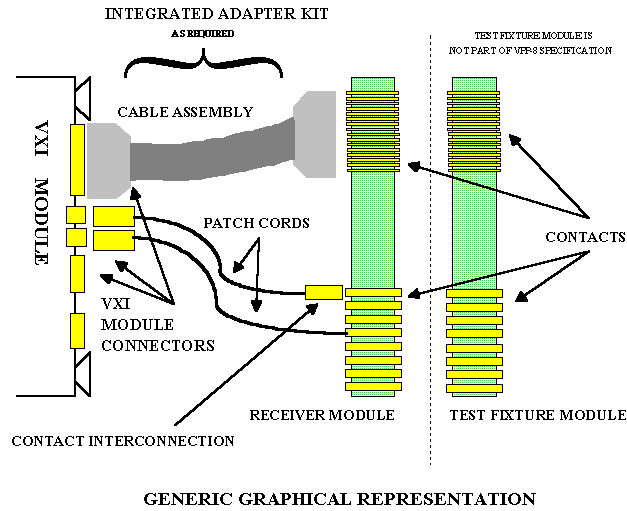 Contact Type# of Contact PinsResistanceMaximum VoltageMaximum CurrentBandwidthImpedanceMaximum Cable SizeLife Expectancy